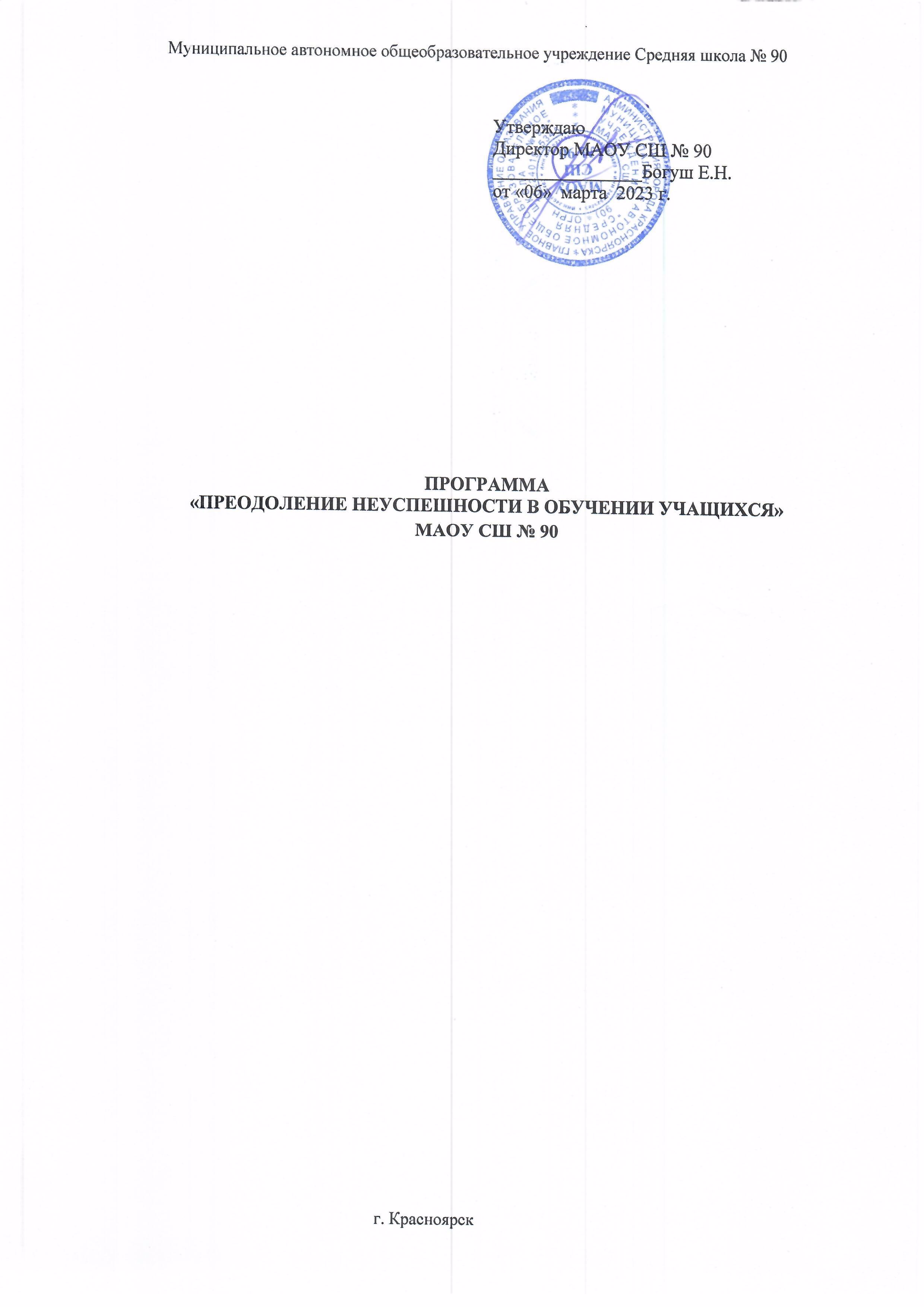 Содержание.Анализ текущего состояния.  Цель и задачи программы.    Целевые показатели.   Методы сбора и обработки информации.   Этапы реализации программы   Ожидаемые конечные результаты реализации программыДорожная карта по реализации программы.Приложения.Анализ текущего состояния.		В концепции развития муниципального автономного общеобразовательного учреждения  «Средняя школа № 90» г Красноярска на 2022-2024 годы первоочередной поставлена задача:  Снизить количество обучающихся имеющих  риски учебной неуспешности по отдельным предметам  к 2024 году за счет создания условий эффективного обучения и повышения мотивации школьников к учебной деятельности с учетом их индивидуальных возможностей и использованием современных технологий, эффективных методик в области формирующего оценивания. Риск «Высокая доля обучающихся с рисками учебной неуспешности», рассчитанный по  показателям: -Доля классов, в которых более 30% обучающихся из малообеспеченных семей  7% (3 класса)-Доля обучающихся, которым учителя рекомендуют дополнительные занятия с целью ликвидации отставания от учебной программы 32%  (440 человек из 1372). не был отдельно взят в отработку, т.к. имел среднюю значимость,  и предполагалось, что будет ликвидирован в результате понижения значимости  факторов риска 4 и 5 (Риски низкой адаптивности учебного процесса, Несформированность внутришкольной системы повышения квалификации). По факту реализации антирисковых программ, а также проведения индивидуальной дополнительной работы с неуспевающими обучающими (проведение еженедельных консультаций  по предметам, составление ИПР (индивидуальный план работы) с отстающими учащимися)  наблюдается не уменьшение, а увеличение количества «неуспешных» обучающихся:Причины:-Детям требуется изменение образовательной программы и подключение узких специалистов, но родители отказываются от прохождения ПМПК или затягивают период прохождения ПМПК т.к. не осознают и не принимают особые потребности своего ребенка.-Смена формы обучения на семейную и не выполнение родителями обязательств, взятых на себя. -Педагогическая запущенность.-Несформированность  эмоционально-волевой сферы, низкий уровень мотивации к учебной деятельности.-Не определены (либо неверно определены) причины учебных трудностей обучающихся и причин трудностей в обучении.Цель программы:	Снижение не менее чем, на 10 процентов к концу 2024 года доли обучающихся со школьной неуспешностью в 7-8 классах, за счет создания условий для эффективного обучения и повышения мотивации школьников к учебной деятельности.Указанная цель будет достигнута в процессе решения следующих задач:Выявить признаки  неуспешности в обучении учащихся и причин её  возникновения.Внедрить технологию тьюторства как инструмента поддержки обучающихся, имеющих трудности в обучении.Обеспечение позитивной динамики уровня обученности и уменьшение доли неуспевающих и неаттестованных по итогам учебного периода учащихся.Осуществлять психологическую поддержку обучающихся с трудностями в обучении.Содействовать формированию у обучающихся внутренней готовности к осознанному и самостоятельному выбору дальнейшей траектории обучения через организацию  профориентации (7-8 классы). Целевые показатели.Доля обучающихся 7-8 классов у которых определены пробелы и причины затруднений в усвоении учебного материала и составлены индивидуальные карты по работе с обучающимся.Доля   учителей,	применяющих	технологию	тьюторства.Доля обучающихся с образовательной неуспешностью, которые посещают коррекционно-развивающие занятия. Доля учащихся посещающих индивидуально-групповые занятия, участвующих в мероприятиях.Доля учеников, занимающихся на цифровых платформах.Снижение доли  неуспевающих  и     неаттестованных учащихся по итогам учебного периода.Доля обучающихся 7-8 классов посещающих мероприятия по профориентации.Доля педагогов, получивших методическую помощьМетоды сбора и обработки информации.Анализ результативности программ, направленных на повышение качества образования.Мониторинг текущих учебных достижений. Мониторинг качества результатов обучения.Анализ работы учителей-предметников с целью выявления доли обучающихся с рисками учебной неуспешности.Диагностика индивидуальных особенностей познавательных процессов обучающихся с рисками учебной неуспешности.Посещение уроков с целью выявления объективности оценивания обучающихся. Этапы реализации программы 1 этапОрганизационный (март 2023г. – апрель 2023г.)Создание и введение в деятельность школы программы: «Преодоление                                                         неуспешности в обучении учащихся. 2 этапТехнологический (основной) этап (апрель 2023г. – июнь 2023г, сентябрь  2023 г. – ноябрь 2023 г.)       Отработка методов, приемов, критериев, подходов в реализации программы: «Преодоление неуспешности в обучении учащихся».3 этапРефлексивный (обобщающий) этап (декабрь 2023 г.).Ожидаемые конечные результаты реализации программы.100% неуспевающих учащихся, у которых определены пробелы и причины затруднений в усвоении учебного материала.100% неуспевающих учащихся, посещающих индивидуально-групповые занятия, мероприятия.Не менее 90% неуспевающих обучающихся, посещающих коррекционно-развивающие занятия педагога-психолога.Не менее 90% неуспевающих обучающихся занимаются на цифровых платформах.50-70%  учителей, использующих технологию тьюторства, получивших методическую поддержку.50-70%  педагогов, представивших свой опыт по работе с учащимися со слабоуспевающими учащимися.7. Дорожная карта реализации программы8.Приложения. Приложение 1Психодиагностические таблицыдля определения причин учебных трудностей обучающихся (по А.Ф. Ануфриеву, С.Н. Костроминой)Приложение 2Психодиагностические таблицыпричин трудностей в обучении школьников  (по С.В. Вахрушеву)Дети с трудом усваивают программу по основным предметам на протяжении длительного периода. При этом возникают сомнения, что ребенок сможет учиться хорошо, даже если захочет.Таблица 1. Основная трудность: ребенок плохо учится (неуспеваемостьТаблица 2. Основная трудность: ребенок ленитсяДети, которые, по мнению учителя, учатся ниже своих способностей.Таблица 3. Основная трудность: ребенок рассеянДети	проявляют	высокую	учебную	активность,	но	учатся  неэффективно, так как результат активности низкий.Таблица 4. Основная трудность: ребенок неуправляемыйДети, не способные или же не желающие выполнять общие правила поведения в школе. Жалобы учителей и родителей связаны не столько со сферой обучения, сколько с поведением.Таблица 5. Развитие ребенка по типу: «хроническая неуспеваемость»Главная черта: постоянный страх ошибиться, сделать что- то не так. Дети нерешительны, пассивны, очень болезненно переживают строгие замечания и отрицательные отметки, которые еще больше дезориентируют их учебную деятельность, и, таким образом, неудачи становятся хроническими.Таблица 6. Развитие ребенка по типу: «уход от деятельности»         Главная	черты:	склонность	к	фантазированию.	Часто	такие	дети«витают в облаках» во время урока, особенно после ситуации неуспеха.  Стремятся завладеть вниманием учителя, например, ведут разговоры на взрослые темы, задают вопросы ради вопроса, делают какие то подарки, хвастают, читают во время урока «взрослые книги»Таблица 7. Развитие ребенка по «игровому типу»С первых дней наблюдается безответственное отношение к учебе: игра школьными принадлежностями, ребенок может не захотеть выполнять задание учителя, не переживает своих неуспехов, может быть капризным и неуправляемым. При этом по интеллектуальному уровню может быть готов к решению предлагаемых задач.Таблица 8. Развитие ребенка по типу: «негативистическая демонстративность»Главная черта этих детей – высокая потребность быть в центре внимания. Если такой ребенок не обладает выдающимися способностями, его демонстративность реализуется в сознательном привлечении к себе внимания. Поведение ребенка соответствует классическому описанию классного «шута». 2017-2018 2018-20192019-20202020-2021 2021-20221-4 классы 1-4 классы 1-4 классы 1-4 классы 1-4 классы 1-4 классы Число обучающихся, не освоивших программу0311616Число обучающихся, переведенных условно039616Число обучающихся, оставленных на повторное обучение032275-6 классы5-6 классы5-6 классы5-6 классы5-6 классы5-6 классыЧисло обучающихся, не освоивших программу00011Число обучающихся, переведенных условно00011Число обучающихся, оставленных на повторное обучение000007-8 классы 7-8 классы 7-8 классы 7-8 классы 7-8 классы 7-8 классы Число обучающихся, не освоивших программу01015Число обучающихся, переведенных условно01015Число обучающихся, оставленных на повторное обучение010049 класс9 класс9 класс9 класс9 класс9 классЧисло обучающихся, не допущенных до ГИА-900003Число обучающихся, не получивших аттестат об основном общем образовании00020Число обучающихся, оставленных на повторное обучение0002311 класс11 класс11 класс11 класс11 класс11 классЧисло обучающихся, не допущенных до ГИА-1100000Число обучающихся, не получивших аттестат о среднем  общем образовании11000ЗадачаПланируемые результаты Мероприятия/мерыСрокиисполненияПоказатели Ответственные Выявление признаков неуспешности в обучении учащихся и причин её возникновениОпределение фактического уровня знаний детей и выявление пробелов в  знаниях.Составлен план индивидуальной работы с обучающимся.Проведение диагностики неуспевающих обучающихся за 3 четвертьМарт.Доля обучающихся, у которых определены пробелы и причины затруднений в усвоении учебного материала и составлены индивидуальные карты по работе с обучающимсяЗам. директора по УВР, Учителя- предметникиВыявление признаков неуспешности в обучении учащихся и причин её возникновениОпределение фактического уровня знаний детей и выявление пробелов в  знаниях.Составлен план индивидуальной работы с обучающимся.Составление индивидуальных карт по работе со слабоуспевающим учащимся          До 5 апреляДоля обучающихся, у которых определены пробелы и причины затруднений в усвоении учебного материала и составлены индивидуальные карты по работе с обучающимсяКлассные руководители, учитель-предметник.Педагог-психолог,   Внедрить технологию тьюторства как инструмента поддержки обучающихся, имеющих трудности в обучении.Использование технологии тьюторства (Учитель-ученик, ученик-ученик) на уроке и вне урокаПроведение семинара  по технологии тьюторства.Посещение уроков с целью выявления форм и методов педагогов по работе со слабоуспевающими, организации тьюторской помощи.Организовать методическую помощь педагогам при работе с обучающимися, имеющими трудности в обучении.Проведение самоанализа по применению технологии тьюторства. 10 апреляАпрель-майСентябрь-ноябрьСентябрь-ноябрь12 мая.03 ноябряДоля педагогов принявших участие в семинареДоля педагогов, реализующих технологию тьюторстваДоля педагогов, получивших методическую помощьДоля педагогов представивших самоанализ по применению технологии тьюторства.МетодистЗаместители директора по УВРМетодистРуководитель ШМОМетодистОбеспечение пози- тивной динамики уровня обученно- сти и уменьшение доли неуспевающих и неаттестованных учащихся по итогам учебного периода Уменьшение доли неуспевающих и неаттестованных учащихся по итогам учебного периода Проведение систематических индивидуально-групповых  занятий по ликвидации пробелов слабоуспевающих учащихся.Вовлечение в интеллектуальные мероприятия.Использование цифровых платформ Учи.ру, uztest и др на постоянной основеАпрель-майСентябрь-декабрьДоля учащихся посещающих занятия, участвующих в мероприятияхДоля учеников, занимающихся на цифровых платформахУчителя-предметники и классные руководителиОсуществлять психологическую поддержку обучающихся с трудностями в обучении.Повышение уровня развития памяти, внимания, мышления (формирование интеллектуальных умений)Проведение коррекционно-развивающих занятий по развитию и формированию  мыслительной деятельности.Апрель-май(1 раз в неделю)Доля обучающихся, посещающих коррекционно-развивающие занятияПедагог-психологСодействовать формированию у обучающихся внутренней готовности к осознанному и самостоятельному выбору дальнейшей траектории обучения через организацию  профориентации (7-8 классы)Осознание обучающимися в необходимости знаний по предметам для последующего профессионального выбора.Проведение профориентационных мероприятий.Апрель-майСентябрь-ноябрьДоля обучающихся 7-8 классов посещающих мероприятия по профориентации.Классные руководители, педагог-психологФеноменология трудностейВозможные психологические причиныПсиходиагностические методикиВ	письменных работах пропускает буквы1. Низкий уровень развитияфонематического слуха1. Тест различения и выборафонемВ	письменных работах пропускает буквы2. Слабая концентрация внимания2. Методика изучения концентрации и устойчивостивниманияВ	письменных работах пропускает буквы3. Несформированность приемовсамоконтроля3. Методика «Узор»В	письменных работах пропускает буквы4. Индивидуально-типологические особенности личности4. Методика Рене ЖиляНеразвитость орфографической зоркости1. Низкий уровень развитияпроизвольности1. Методика «Графическийдиктант»Неразвитость орфографической зоркости2. Несформированность приемов учебной деятельности (самоконтроля, умения действоватьпо правилу)2. Методика «Узор»Неразвитость орфографической зоркости3. Низкий уровень объема ираспределения внимания3. Методика изучения объема ираспределения вниманияНеразвитость орфографической зоркости4. Низкий уровень развитиякратковременной памяти4. Методика «Оперативнаяпамять»Неразвитость орфографической зоркости5. Слабое развитиефонематического слуха5. Тест различения и выборафонемНевнимателен	и рассеян1. Низкий уровень развитияпроизвольности1. Методика «Графическийдиктант»Невнимателен	и рассеян2. Низкий уровень объемавнимания2. Методика изучения объемавниманияНевнимателен	и рассеян3. Низкий уровень концентрации и устойчивости внимания3. Методика изученияконцентрации и устойчивости вниманияНевнимателен	и рассеян4. Преобладающая мотивацияучения – игровая4. Методика изучения мотивации(по Белопольской)Испытывает трудности	при решении математических задач1. Низкий уровень развития общегоинтеллекта1. Методика Векслера (длясоответствующего возраста)Испытывает трудности	при решении математических задач2. Слабое пониманиеграмматических конструкций2. Методика изучения осмысленияна основе слухового восприятияИспытывает трудности	при решении математических задач3. Несформированность умения ориентироваться на системупризнаков3. Методика «Рисование по точкам»Испытывает трудности	при решении математических задач4. Низкий уровень развитияобразного мышления4. Методика «Лабиринт»Испытывает затруднения	при1. Несформированность умения планировать свои действия1. Методика «Узор»пересказывании    текста2. Слабое развитие логическогозапоминания2. Методика «Запомни пару»пересказывании    текста3. Низкий уровень речевогоразвития3. Методика Эббингаузапересказывании    текста4. Низкий уровень развитияобразного мышления4. Методика «Лабиринт»пересказывании    текста5. Низкий уровень развития логических операций (анализа,обобщения, систематизации)5. Методика «Сапожки», методика «Заполни пустуюклетку»пересказывании    текста6. Заниженная самооценка6. Шкала самооценки (Ч.Д.Спилбергера и Ю.Л. Ханина)Неусидчив1. Низкий уровень развитияпроизвольности1. Методика «Графическийдиктант»Неусидчив2. Индивидуально-типологическиеособенности личности2. Методика изучениятемпераментаНеусидчив3. Низкий уровень развитияволевой сферы3. Методика «Графическийдиктант», «Домик»Трудно понимает объяснение	с первого раза1. Несформированность приемовучебной деятельности1. Методика «Узор»Трудно понимает объяснение	с первого раза2. Слабая концентрация внимания2. Модификация метода Пьерона-РузераТрудно понимает объяснение	с первого раза3. Низкий уровень развитиявосприятия3. Методика изучения восприятияТрудно понимает объяснение	с первого раза4. Низкий уровень развитияпроизвольности4. Методика «Домик»,«Графический диктант»Трудно понимает объяснение	с первого раза5. Низкий уровень развития общегоинтеллекта5. Методика Векслера (длясоответствующего возраста)Постоянная грязь в тетради1. Слабое развитие тонкоймоторики пальцев рук1. Методика «Змейка»Постоянная грязь в тетради2. Несформированность приемовучебной деятельности2. Методика «Узор»Постоянная грязь в тетради3. Недостаточный объем внимания Низкий уровень развитиякратковременной памяти3. Методика определения объема внимания, Методика«Оперативная память»Плохое знание таблицы сложения (умножения)1. Низкий уровень развития механической памяти1. Методика изучения логического и механическогозапоминанияПлохое знание таблицы сложения (умножения)2. Низкий уровень развитиядолговременной памяти2. Методика изучениядолговременной памятиПлохое знание таблицы сложения (умножения)3. Развитие общего интеллектаниже возрастной нормы3. Методика Векслера (длясоответствующего возраста)Плохое знание таблицы сложения (умножения)4. Низкий уровень развитияпроизвольности4. Методика «Графическийдиктант»Плохое знание таблицы сложения (умножения)5. Слабая концентрация внимания5. Методика изученияконцентрации вниманияПлохое знание таблицы сложения (умножения)6. Несформированность приемовучебной деятельности6. Методика «Узор»Не справляется с заданиями	для самостоятельной работы1. Несформированность приемовучебной деятельности1. Методика «Узор»Не справляется с заданиями	для самостоятельной работы2. Низкий уровень развитияпроизвольности2. Методика «Графическийдиктант»Постоянно забывает	дома учебные предметы1. Высокая эмоциональнаянестабильность, повышенная импульсивность1. Детский вариантхарактерологического опросника Г. АйзенкаПостоянно забывает	дома учебные предметы2. Низкий уровень развитияпроизвольности2. Методика «Графическийдиктант»Постоянно забывает	дома учебные предметы3. Низкий уровень концентрации и устойчивости внимания3. Методика изучения кон- центрации и устойчивостивниманияПлохо списывает с доски1.	НесформированностьПредпосылок учебной деятельности1. Методика «Узор»Плохо списывает с доски2. Низкий уровень развитияпроизвольности2. Методика «Графическийдиктант»Плохо списывает с доски3. Низкий уровень переключениявнимания3. Методика изученияпереключения вниманияПлохо списывает с доски4. Недостаточный объем внимания4. Методика изучения объема ираспределения вниманияПлохо списывает с доски5. Низкий уровень развитиякратковременной памяти5. Методика «Оперативнаяпамять»Домашнюю работу выполняет отменно,	а	в классе справляется плохо1. Низкая скорость протекания психических процессов1. Детский вариант характерологического опросникаГ. АйзенкаДомашнюю работу выполняет отменно,	а	в классе справляется плохо2. Несформированность приемовучебной деятельности2. Методика «Узор»Домашнюю работу выполняет отменно,	а	в классе справляется плохо3. Низкий уровень развитияпроизвольности3. Методика «Графическийдиктант»Любое	задание необходимо повторить несколько		раз,прежде	чем ученик начнет его выполнять1. Низкий уровень концентрации и устойчивости внимания1. Методика изучения концентрациии устойчивостивниманияЛюбое	задание необходимо повторить несколько		раз,прежде	чем ученик начнет его выполнять2. Низкий уровень развитияпроизвольности2. Методика «Графическийдиктант»Любое	задание необходимо повторить несколько		раз,прежде	чем ученик начнет его выполнять3. Несформированность умениявыполнять задания по устной инструкции взрослого3. Методика «Узор»Любое	задание необходимо повторить несколько		раз,прежде	чем ученик начнет его выполнять4. Несформированностьпредпосылокучебной деятельности4. Методика «Узор»Постоянно переспрашивает учителя1. Низкий уровень объемавнимания1. Методика изучения объема ираспределения вниманияПостоянно переспрашивает учителя2. Слабая концентрация и устойчивость внимания2. Методика изучения концентрации и устойчивостивниманияПостоянно переспрашивает учителя3. Низкий уровень развитияпереключения внимания3. Методика изученияпереключения вниманияПостоянно переспрашивает учителя4. Низкий уровень развитиякратковременной памяти4. Методика «Оперативнаяпамять»Постоянно переспрашивает учителя5. Низкий уровень развитияпроизвольности5. Методика «Графическийдиктант»Постоянно переспрашивает учителя6. Несформированность уменияпринять учебную задачу6. Методика «Узор»Плохо ориентируется	втетради1. Низкий уровень развития восприятия и ориентировки впространстве1. Тест Керна-Йерасека (субтесты 2, 3)2. Низкий уровень развитияпроизвольности2. Методика «Графическийдиктант»3. Слабое развитие мелкоймускулатуры кистей рук3. Методика «Змейка»Поднимает руку, а при ответе молчит1. Несформированность отношенияк себе как к школьнику1. Анкета для определенияшкольной мотивацииПоднимает руку, а при ответе молчит2. Заниженная самооценка2. Методика изучения самооценкиПоднимает руку, а при ответе молчит3. Низкий уровень развитияпроизвольности3. Методика «Графическийдиктант»Опаздывает	на уроки1. Несформированность приемовсамоконтроля1. Методика «Узор»Опаздывает	на уроки2. Низкий уровень развития концентрации и устойчивостивнимания2. Методика изучения концентрации и устойчивостивниманияОпаздывает	на уроки3. Низкий уровень развитияпроизвольности3. Методика «Домик»,«Графический диктант»Опаздывает	на уроки4. Возможные трудности в семье4. Методика «Кинетическийрисунок семьи» (КРС)Опаздывает	на уроки5. Причины вторичной выгоды5. Методика «Незаконченныепредложения»Постоянно отвлекается	на уроках,	залезает под парту, играет, ест1. Несформированность от-ношения к себе как к школьнику1. Анкета для определенияшкольной мотивацииПостоянно отвлекается	на уроках,	залезает под парту, играет, ест2. Преобладающая мотивацияучения – игровая2. Методика изучения мотивации(по Белопольской)Постоянно отвлекается	на уроках,	залезает под парту, играет, ест3. Индивидуально-типологическиеособенности личности3. Методика Рене ЖиляПостоянно отвлекается	на уроках,	залезает под парту, играет, ест4. Низкий уровень развития концентрации и устойчивости внимания4. Методика изучения концентрации внимания (модификация метода Пьерона-Рузера)Постоянно отвлекается	на уроках,	залезает под парту, играет, ест5. Низкий уровень развитияпроизвольности5. Методика «Домик»,«Графический диктант»Постоянно отвлекается	на уроках,	залезает под парту, играет, ест6. Несформированность приемовучебной деятельности6. Методика «Узор»Испытывает страх перед опросом учителяЗаниженная самооценка Возможные трудности в семьеL. Методика изучения само- оценки2. Методика «Кинетическийрисунок семьи» (КРС)Испытывает страх перед опросом учителя3. Внутреннее стрессовоесостояние3. Методика ЛюшераИспытывает страх перед опросом учителя4. Индивидуально-типологические особенности личности4. Методика Рене Жиля, дет- скийвариант характерологи- ческого опросника Г. АйзенкаПри	проверке тетради		после проведенного урокаоказывается,	что письменная работа полностью отсутствует1. Несформированность отношенияк себе как к школьнику1. Анкета для определенияшкольной мотивацииПри	проверке тетради		после проведенного урокаоказывается,	что письменная работа полностью отсутствует2. Преобладающая мотивацияучения – игровая2. Методика изучения мотивации(по Белопольской)При	проверке тетради		после проведенного урокаоказывается,	что письменная работа полностью отсутствует3. Низкий уровень развитияпроизвольности3. Методика «Графическийдиктант»При	проверке тетради		после проведенного урокаоказывается,	что письменная работа полностью отсутствует4. Несформированность приемовучебной деятельности4. Методика «Узор»Во	время	урока выходит		и отсутствует продолжительное время1. Отсутствует учебная мотивация1. Методика изучения мотивации(по Белопольской)Во	время	урока выходит		и отсутствует продолжительное время2. Несформированность отношенияк себе как к школьнику2. Анкета для определенияшкольной мотивацииВо	время	урока выходит		и отсутствует продолжительное время3. Заниженная самооценка3. Методика изучения самооценки(Спилбергера)Во	время	урока выходит		и отсутствует продолжительное время4. Внутреннее стрессовоесостояние4. Методика ЛюшераВо	время	урока выходит		и отсутствует продолжительное время5. Трудности в усвоении материала,связанные с ЗПР5. Методика Векслера (длясоответствующего возраста)Комментирует оценки	иповедение учителя своимизамечаниямиВозможные трудности в семье Перенесение функции матери научителя1. Методика «Кинетический рисунок семьи» (КРС)Комментирует оценки	иповедение учителя своимизамечаниями3. Особенности развития «Я-концепции»3. Методика «Несуществующееживотное»Долгое время не может найти свою парту1. Слабое развитие ориентировки впространстве1. Таблицы ШультеДолгое время не может найти свою парту2. Низкий уровень развитияобразного мышления2. Методика «Лабиринт»Долгое время не может найти свою парту3. Низкий уровень развитиявосприятия3. Методика изучения восприятияДолгое время не может найти свою парту4. Низкий уровеньсформированности произвольности4. Методика «Домик»,«Графический диктант»Долгое время не может найти свою парту5. Низкий уровень развитиясамоконтроля5. Методика «Узор»Долгое время не может найти свою парту6. Низкий уровень развитиядолговременной памяти6. Методика изучениядолговременной памятиДолгое время не может найти свою парту7. Адаптационный стресс(связанный с большим количеством ярких событий)Трудности в   обученииНаиболее вероятные психологические причиныОбщие рекомендацииНе выполняет самостоятельные задания или делает их немного  хуже, чем    обычное списывание     с доски или с учебника.Повышенная тревожность. Задержка в психическом развитии. Для подтверждения диагноза требуется заключение ПМПКПоддерживать преобладание положительных эмоций в учебнойдеятельности.Безразличен	котметкам и к происходящему на уроке, отвлекается по малейшему поводу.Нарушения учебной мотивации. Развитие ребенка	по	«игровому  типу».Задержка в психическом развитии. Для подтверждения диагноза требуется заключениеПМПК.Ориентировать ребенка на учебные ценности через ненавязчивое вовлечение его в сферу интересов значимого для него человека.Неуправляем, неусидчив,мешает проведению урока.Нарушения учебной мотивации. Развитие ребенка по «игровому          типу».Нарушение отношений с учителем. Задержка в психическом развитии.    Для  подтверждения	диагноза  требуется заключение ПМПК.  Другие причины, вызывающие                          неуспеваемость.Поддерживать доброжелательные взаимоотношения. Найти	и	обеспечить сферу успеха.Щадящий оценочный режим в сферах неуспеха.	Снизитьзначимость	сфер неуспеха и т. п.Смотрите диагностическую табл.7.На вопросы учи- теля отвечает «не знаю» или вообще молчит.Повышенная  тревожность. Развитие по типу «хронической        неуспешности».   Нарушение отношений с учителем. Задержка в психическом развитии.       Для  подтверждения диагноза требуется заключение ПМПК.Осознать	причины напряженности		в отношениях с учеником (неопрятность ребенка, антипатия		по отношению к его родителям...).Попытаться понять его проблемы и, если не всилах помочь, то постараться	не усугублять их ит. п.См. диагностическую табл. 5Отвечаетнеувеуренно, привызове к доскетеряется,при этом обычные (неконтрольные)письменные работыВыполняет хорошо.Повышенная	тревожность.Развитие   по	типу	«хроническойнеуспешности».Нарушение	отношений  сучителем.	Желательно обучение вклассе	выравнивания.Игровые	формыобучения,репетиторство.Стимуляцияпознавательнойактивности	черезобогащение	связейребенка с окружающиммиром.Обязательнаконсультация	соспециалистами с цельюопределения	методовспец, коррекции и т.п.Трудностив обученииНаиболее вероятные психологические причиныОбщие рекомендацииРавнодушие ко всему, на уроке скучает, очень	редко включается в работу.Нарушение учебной мотивации. Нарушение отношений с учителем.Поддерживать преобладание положительных			эмоций в учебной деятельности. Ориентировать		ребенка на	учебные	ценности через	ненавязчивое вовлечение его в сферу интересов значимого длянего человека и т. д.Не хочет стараться, хотя может учиться лучше,	подразличными предлогами (не успел, забыл, не могу ит. п.) не выполняет задания.Нарушение учебной мотивации. Повышенная тревожность.Нарушение отношений с учителем.Поддерживать доброжелательные взаимоотношения. Найти	и	обеспечить сферу успеха.Щадящий оценочный режим в сфере неуспеха. Снизить значимость сфер неуспеха и т. п.Попытаться понять его проблемы, и если не в силах помочь, то хотя быне усугублять их и т. п.Утомленный        вид,сонливость	или, наоборот, чрезмерная возбудимость к концу занятий.Нарушение учебной мотивации. Сниженная энергетика (требуется заключение психоневролога).Щадящее	обучение (давать возможность отдыхать и доделывать задание дома и после уроков, если не успел на уроке и т. п.). Приучать к умению эффективно восстанавливать силы и следить за своейработоспособностью и т. п.Делает все очень медленно, как бы нехотя.Нарушение учебной мотивации. Повышенная тревожность. Общая замедленность темпадеятельности.Другие причины, вызывающие жалобы на лень.Не осуждать за медлительность.По возможности снизить объем	заданий, оценивать прежде всего за качество, а неза объем выполненной работы и т.п.Трудности в обученииНаиболее вероятныепсихологические причиныОбщие рекомендацииТоропится, отвечает, не подумав; старается сделать хорошо, но либо что-нибудь забывает, либо делает не то, что задаетучитель; неаккуратные записи в тетрадях, беспорядок на столе и в портфеле.Несформированность организации деятельности.Повышенная энергетика.Формирование навыков самоконтроля. Отработка навыков планирования и т. п.Поддерживать доброжелательные взаимоотношения. Найти и	обеспечить	сферу успеха.	Щадящий оценочный режим.Снизить	значимость сфер неуспеха и т. п.Невнимательность, часами		сидит	за уроками, все время о чем-то				мечтает, иногда	не		может ответить,			хотя дома учил.Несформированность организации деятельности.Повышенная тревожность. Развитие по типу «уход от деятельности».Меры по организации самоконтроля и умению планировать	свои действия.Приучать внимательно относиться	кинструкциям учителя. Ненавязчивый	контроль исполнительности и т. п.См.	диагностическую табл.6.Трудности в  обученииНаиболее вероятные психологические причиныОбщие рекомендацииНе	реагирует	на замечания,	мешает проводить		уроки, паясничает, эмоциональнонеустойчив.Избалованность.Развитие	по	«игровому»	типу. Развитие			по		типу«негативистичная демонстративность».Установить	тесный контакт с родителями ребенка. Без совместной работы с ними коррекция будет малоэффективна.См. диагностич. табл. 8Чрезмерная подвижность, суетливость,	легкая возбудимость.Двигательная расторможенность (требуется	заключение психоневролога).Меры по организации само контроля и умению планировать	свои действия.Направление			энергии ребенка	в	социально приемлемое				русло. Ненавязчивый		контроль исполнительности (приучать			доводить начатое дело до конца) и т. п. См. диагностич. табл.7Неусидчивость, болтливость, нопри этом учеба дается хорошо.Избалованность. Повышенная энергетика.Спокойный	стиль взаимоотношений.Порекомендовать родителям проконсультироваться	у специалистов (эндокринолог, психиатр).Учитывая стереотипы в восприятии подобных советов, сделать это нужно как можноделикатнее.Трудности в обученииНаиболее вероятные психологические причиныОбщие рекомендацииУчил,	но	не	можетОсновная:	личностнаяПоддерживатьхорошо ответить. Сильно теряется у доски или вообще молчит, при этом письменные работы выполняет хорошо.Контрольные пишет значительно хуже, чем обычные работы.После неудачного ответа долго не может включиться в работу и т. д.тревожность.Факторы, поддерживающие или увеличивающие тревожность:нарушение отношений с учителем;завышенные	ожидания взрослых;первичные трудности с освоением школьной про- граммы, например, в результате низкого объема кратко- временной памяти, слабого слуха или зрения, логопатических нарушений, слабогоразвития мелкой моторики ит. д.доброжелательные отношения.Найти и обеспечить сферу успеха.	Щадящий оценочный режим в сферах неуспеха.Снизить значимость сфер неуспеха.	Одновременно проводить		работу	по нейтрализации	факторов, поддерживающих тревожность.В случае необходимости проконсультироваться с психологом	илилогопедом.Трудности в  обученииНаиболее вероятные психологические причиныОбщие рекомендацииНестабильность успехов в учебе. Мечтает на уроках. Невнимателен.Лень (может учиться, но не хочет).Что-нибудь читает или рисует вместо того, чтобы участвовать в работе класса.Обманывает.Основная – неудовлетворенная потребность во внимании, сочетающаяся с легкой тревожностью.Дополнительная – потеря учебной	мотивации (преобладание мотива избежания неудачи).Помочь ребенку найти сферу успешности, где бы он мог стабильно утверждаться и получить признание		взрослых (занятия	живописью, спортом и т. п.).Включить	работу воображения в реальную деятельность (сочинения на свободные темы, участие в работе творческих студий и др.).Помочь утвердиться в учебе. Поощрять за успехи в содержательном плане (активность на уроке, изучение материала сверх за-	данного,	за содержательные, а непустые вопросы и т. п.).Трудности в обученииНаиболее вероятные психологические причиныОбщие рекомендацииНеуправляемость; требуют к себе постоянного внимания из-за беспечного поведения и неспособности подчиняться школьным требованиям. Не замечают своих ошибок, повторяют их    после замечаний учителя.Безразличны к отметкам. Неуспеваемость по многим предметами др.Основная – отсутствие произвольности	в регуляции по- ведения, ведущее к неготовности принятия на себя роли школьника.Дополнительная – задержка психического развития.Попытка совладать с таким ребенком	строгостью, наказанием – заранее обречена на провал. Единственное средство – всеми			способами поддерживать у ребенка непосредственный интерес к происходящему в классе: групповые формы работы, игровые методы обучения, большое		количество наглядности,				больше эмоциональности		при объяснении и т. д.Если наряду с игровым поведением ребенок не ориентируется в очередных понятиях, то с ним следует заниматься индивидуальнос целью выравнивания познавательной сферы.Трудности в обученииНаиболее вероятныепсихологические причиныОбщие рекомендацииНеуправляемость. Не понимает ни по- хорошему, ни по- плохому. Сознательно нарушает школьныенормы поведения (делает все назло).Неудовлетворенная потребность во внимании, сочетающаяся с резкой демонстративностью.Уделять	ребенку внимание не тогда, когда он плохой, а когда он хороший (незаметный). Истинным       наказаниемдля него является только лишение	внимания.Может хорошо учиться,  но привык утверждаться в плохом.Поэтому       в        случае«фокусов» все замечания свести к минимуму. А главное, к минимуму свести эмоциональность реакций.Найти сферу реализации демонстративности.Лучше всего для таких детей занятия в театральных студиях. Помнить, что первое время смена привычного антисоциального способа привлечения внимания на социально приемлемые способы	будет сопровождаться взрывом негативизма.		Быть особенно терпеливым, чтобы вести себя всоответствии с первой рекомендацией.